目	录第一部分 单位概况一、主要职能二、单位机构设置及预算单位构成情况三、2024年度单位主要工作任务及目标第二部分 2024年度单位预算表一、收支总表二、收入总表三、支出总表四、财政拨款收支总表五、财政拨款支出表（功能科目）六、财政拨款基本支出表（经济科目）七、一般公共预算支出表八、一般公共预算基本支出表九、一般公共预算“三公”经费、会议费、培训费支出表十、政府性基金预算支出表十一、国有资本经营预算支出预算表十二、一般公共预算机关运行经费支出预算表十三、政府采购支出表第三部分 2024年度单位预算情况说明第四部分 名词解释第一部分 单位概况一、主要职能社区的基本职能首先是服务职能。服务居民是社区的宗旨。社区服务体系包括福利和公益服务、卫生服务、教育服务、文化服务、法律服务、家政服务和物业管理服务等。社区服务的具体内容主要是开展面向老年人、儿童、残疾人、社会贫困户、优抚对象的社会救助和福利服务，面向社区居民的便民利民服务，面向社区单位的社会化服务，面向下岗职工的再就业服务和社会保障社会化服务。社区服务是社区建设重点发展的项目，且有广阔的前景。社区的基本职能之二是管理职能。管理有序是社区义不容辞的职责。它主要体现在对与社区居民有关的行政事务和公共事务的管理上，包括把松散的个人和单位组织成为关系相对紧密的群体或团体，形成具有共同利益的诉求主体;处理社区关系(社区之间、社区组织之间、住户之间，以及社团、利益共同体、家庭与外部的关系)，维护社区利益；培养社区成员的社区意识和对社区的认同感，提高其参与社区活动的积极性和主动性；宣传宪法、法律、法规和国家的政策，维护居民的合法权益；教育居民履行依法应尽的义务，爱护公共财产，开展多种形式的社会主义精神文明建设活动；调解民间纠纷，协助维护社会治安，消除社区内存在的各种不稳定因素，维护社区的安定团结，协助人与政府或其它派出机关做好与居民利益有关的公共卫生、计划生育、优抚救济、青少年教育等项工作；向人民政府或其它派出机关反映居民的意见、要求和提出建议；配合有关部门做好本居住社区内依法剥夺政治权利、管制、缓刑、假释、保外就医等人员的监督和帮教工作；加强社区管理主体的组织建设、功能建设和制度建设，提高自身素质，管理本社区居民委员会的财产。二、单位机构设置及预算单位构成情况根据单位职责分工，本单位无内设机构。本单位无下属单位。三、2024年度单位主要工作任务及目标1、抓关键少数，提升政治素养。持续深入学习习近平新时代中国特色社会主义思想，紧紧围绕“学思想、强党性、重实践、建新功”总要求，重点学习党的二十大报告、《习近平新时代中国特色社会主义思想》、《中国共产党章程》以及深入学习贯彻落实习近平总书记视察江苏省重要讲话和对江苏省工作系列重要讲话精神，坚持用习近平新时代中国特色社会主义思想武装头脑，持续提升政治判断力、政治领悟力、政治执行力，以学习强国、中国共产党员网、“三会一课”等为载体，以支部引领、书记带头、支部示范，不断丰富“线上+线下”学习形式，实事求是，脚踏实地，不断增强自身政治理论素养。2、抓关键要求，提高履职本领。认真贯彻落实新时代党的建设总要求，紧紧抓住党组织主体责任，推动履行书记第一责任人责任、班子成员“一岗双责”的落实，切实在党建服务和社区治理上下功夫。以“党建引领聚合力，踔厉同心建德美”为指引，打造“简约、便民、阳光、高效”的党群服务中心，进一步提高党员群众参与度和融合度，共绘社区治理“同心圆”。通过充分利用有限的空间，最大程度让党群驿站展示出不同的功能，通过多种功能展示多元化的党群服务，让社区党总支不断延伸服务触角、实现党群服务零距离的有益探索。深入融合社区治理的民生实事的同时，通过开展“更好发挥人大代表作用”主题月主题活动、代表接待选民群众活动，让社情民意高效率实现、线下交流高质量收集、先行先试高标准推进。3、抓关键因素，提质服务内容。立足群众视角，聚焦民生微事，不断拓宽便民服务渠道，通过社区“两委”提议、居民商议、党组织审议，合力打造了多个便民延伸服务点。一是聚力打造“七彩服务”公共空间。用红、橙、金、绿、蓝、青、紫七种颜色代表七种寓意打造社区精准服务内容，服务范围涵盖现退役军人服务、消防安全宣传、助老助残、矛盾纠纷调解、法律法规宣传、未成年人服务等多个领域；二是推进便民餐厅服务。有效解决辖区内孤寡老人及行动不便的用餐需求，并提供棋牌书画等活动空间，丰富他们的精神文化需求，此外，重点推进助老助残公益创投项目，不断提升弱势群体的获得感、幸福感、安全感；三是推进“微光小屋”便民服务。围绕残疾人士和居民的双方需求，打造“微光小屋”便民服务，发挥“小修小补”便民作用的同时，让残疾人用自身的“星光”回馈社会的“阳光”，不断推进残疾人事业健康和可持续发展。4、抓关键环节，提效党风廉政。一是切实履行“一岗双责”，严格落实党风廉政建设责任制，坚持把党风廉政建设和反腐败工作纳入社区日常工作中，坚决不触红线，不碰高压；二是深入开展廉政教育，结合主题党日、“510”思廉日，开展形式多样的廉政教育活动；三是狠抓党内组织生活，认真开展组织生活会，深入批评与自我批评，深刻剖析自身不足，围绕“四风”问题，深入批评与自我批评，深刻剖析自身不足，不断加强自身和班子的整体作风建设。第二部分2024年度江阴市城东街道双牌社区居民委员会单位预算表注：本单位无政府性基金预算，也没有使用政府性基金安排的支出，故本表无数据。注：本单位无国有资本经营预算支出，故本表无数据。注：1.“机关运行经费”指行政单位（含参照公务员法管理的事业单位）使用一般公共预算安排的基本支出中的日常公用经费支出，包括办公及印刷费、邮电费、差旅费、会议费、福利费、日常维修费、专用材料及一般设备购置费、办公用房水电费、办公用房取暖费、办公用房物业管理费、公务用车运行维护费及其他费用等。2.本单位无一般公共预算机关运行经费支出，故本表无数据。第三部分 2024年度单位预算情况说明一、收支预算总体情况说明江阴市城东街道双牌社区居民委员会2024年度收入、支出预算总计261.17万元，与上年相比收、支预算总计各增加8.03万元，增长3.17%。其中：（一）收入预算总计261.17万元。包括：1．本年收入合计261.17万元。（1）一般公共预算拨款收入261.17万元，与上年相比增加8.03万元，增长3.17%。主要原因是增加公共空间水电费。（2）政府性基金预算拨款收入0万元，与上年预算数相同。（3）国有资本经营预算拨款收入0万元，与上年预算数相同。（4）财政专户管理资金收入0万元，与上年预算数相同。（5）事业收入0万元，与上年预算数相同。（6）事业单位经营收入0万元，与上年预算数相同。（7）上级补助收入0万元，与上年预算数相同。（8）附属单位上缴收入0万元，与上年预算数相同。（9）其他收入0万元，与上年预算数相同。2．上年结转结余为0万元。与上年预算数相同。（二）支出预算总计261.17万元。包括：1．本年支出合计261.17万元。（1）城乡社区支出（类）支出261.17万元，主要用于人员经费、公用经费、项目支出。与上年相比增加8.03万元，增长3.17%。主要原因是增加公共空间水电费。2．年终结转结余为0万元。二、收入预算情况说明江阴市城东街道双牌社区居民委员会2024年收入预算合计261.17万元，包括本年收入261.17万元，上年结转结余0万元。其中：本年一般公共预算收入261.17万元，占100%；本年政府性基金预算收入0万元，占0%；本年国有资本经营预算收入0万元，占0%；本年财政专户管理资金0万元，占0%；本年事业收入0万元，占0%；本年事业单位经营收入0万元，占0%；本年上级补助收入0万元，占0%；本年附属单位上缴收入0万元，占0%；本年其他收入0万元，占0%；上年结转结余的一般公共预算收入0万元，占0%；上年结转结余的政府性基金预算收入0万元，占0%；上年结转结余的国有资本经营预算收入0万元，占0%；上年结转结余的财政专户管理资金0万元，占0%；上年结转结余的单位资金0万元，占0%。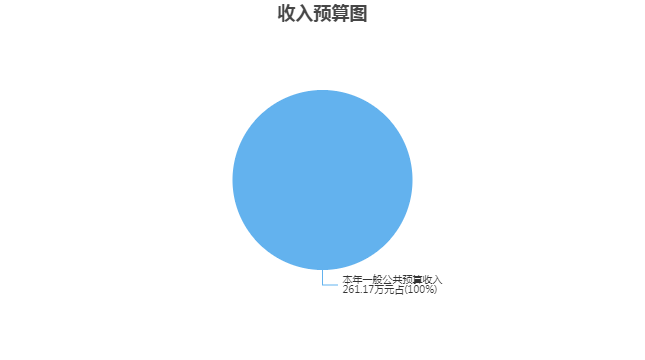 三、支出预算情况说明江阴市城东街道双牌社区居民委员会2024年支出预算合计261.17万元，其中：基本支出217.39万元，占83.24%；项目支出43.78万元，占16.76%；事业单位经营支出0万元，占0%；上缴上级支出0万元，占0%；对附属单位补助支出0万元，占0%。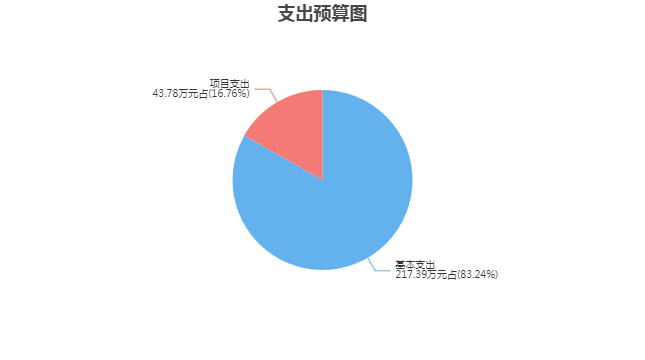 四、财政拨款收支预算总体情况说明江阴市城东街道双牌社区居民委员会2024年度财政拨款收、支总预算261.17万元。与上年相比，财政拨款收、支总计各增加8.03万元，增长3.17%。主要原因是增加公共空间水电费。五、财政拨款支出预算情况说明江阴市城东街道双牌社区居民委员会2024年财政拨款预算支出261.17万元，占本年支出合计的100%。与上年相比，财政拨款支出增加8.03万元，增长3.17%。主要原因是增加公共空间水电费。其中：（一）城乡社区支出（类）城乡社区管理事务（款）其他城乡社区管理事务支出（项）支出261.17万元，与上年相比增加8.03万元，增长3.17%。主要原因是增加公共空间水电费。六、财政拨款基本支出预算情况说明江阴市城东街道双牌社区居民委员会2024年度财政拨款基本支出预算217.39万元，其中：（一）人员经费187.47万元。主要包括：伙食补助费、其他工资福利支出。（二）公用经费29.92万元。主要包括：办公费、会议费、培训费。七、一般公共预算支出预算情况说明江阴市城东街道双牌社区居民委员会2024年一般公共预算财政拨款支出预算261.17万元，与上年相比增加8.03万元，增长3.17%。主要原因是增加公共空间水电费。八、一般公共预算基本支出预算情况说明江阴市城东街道双牌社区居民委员会2024年度一般公共预算财政拨款基本支出预算217.39万元，其中：（一）人员经费187.47万元。主要包括：伙食补助费、其他工资福利支出。（二）公用经费29.92万元。主要包括：办公费、会议费、培训费。九、一般公共预算“三公”经费、会议费、培训费支出预算情况说明江阴市城东街道双牌社区居民委员会2024年度一般公共预算拨款安排的“三公”经费支出预算0万元，与上年预算数相同。其中，因公出国（境）费支出0万元，占“三公”经费的0%；公务用车购置及运行维护费支出0万元，占“三公”经费的0%；公务接待费支出0万元，占“三公”经费的0%。具体情况如下：1．因公出国（境）费预算支出0万元，与上年预算数相同。2．公务用车购置及运行维护费预算支出0万元。其中：（1）公务用车购置预算支出0万元，与上年预算数相同。（2）公务用车运行维护费预算支出0万元，与上年预算数相同。3．公务接待费预算支出0万元，与上年预算数相同。江阴市城东街道双牌社区居民委员会2024年度一般公共预算拨款安排的会议费预算支出0.3万元，比上年预算减少1.2万元，主要原因是压减经费。江阴市城东街道双牌社区居民委员会2024年度一般公共预算拨款安排的培训费预算支出0.2万元，比上年预算减少0.26万元，主要原因是压减经费。十、政府性基金预算支出预算情况说明江阴市城东街道双牌社区居民委员会2024年政府性基金支出预算支出0万元。与上年预算数相同。十一、国有资本经营预算支出预算情况说明江阴市城东街道双牌社区居民委员会2024年国有资本经营预算支出0万元。与上年预算数相同。十二、一般公共预算机关运行经费支出预算情况说明2024年本单位一般公共预算机关运行经费预算支出0万元，与上年预算数相同。十三、政府采购支出预算情况说明2024年度政府采购支出预算总额6.41万元，其中：拟采购货物支出6.41万元、拟采购工程支出0万元、拟采购服务支出0万元。十四、国有资产占用情况说明本单位共有车辆0辆，其中，副部（省）级及以上领导用车0辆、主要领导干部用车0辆、机要通信用车0辆、应急保障用车0辆、执法执勤用车0辆、特种专业技术用车0辆、离退休干部用车0辆，其他用车0辆；单价50万元（含）以上的通用设备0台（套），单价100万元（含）以上的专用设备0台（套）。十五、预算绩效目标设置情况说明2024年度，本单位整体支出未纳入绩效目标管理，涉及财政性资金0万元；本单位共6个项目纳入绩效目标管理，涉及财政性资金合计43.78万元，占财政性资金(人员类和运转类中的公用经费项目支出除外)总额的比例为100%。第四部分 名词解释一、财政拨款：单位从同级财政部门取得的各类财政拨款，包括一般公共预算拨款、政府性基金预算拨款、国有资本经营预算拨款。二、财政专户管理资金：缴入财政专户、实行专项管理的高中以上学费、住宿费、高校委托培养费、函大、电大、夜大及短训班培训费等教育收费。三、单位资金：除财政拨款收入和财政专户管理资金以外的收入，包括事业收入（不含教育收费）、上级补助收入、附属单位上缴收入、事业单位经营收入及其他收入（包含债务收入、投资收益等）。四、基本支出：指为保障机构正常运转、完成工作任务而发生的人员支出和公用支出。五、项目支出：指在基本支出之外为完成特定工作任务和事业发展目标所发生的支出。六、“三公”经费：指部门用一般公共预算财政拨款安排的因公出国（境）费、公务用车购置及运行维护费和公务接待费。其中，因公出国（境）费反映单位公务出国（境）的住宿费、旅费、伙食补助费、杂费、培训费等支出；公务用车购置及运行维护费反映单位公务用车购置费、燃料费、维修费、过路过桥费、保险费、安全奖励费用等支出；公务接待费反映单位按规定开支的各类公务接待（含外宾接待）支出。七、机关运行经费：指行政单位（含参照公务员法管理的事业单位）使用一般公共预算安排的基本支出中的日常公用经费支出，包括办公及印刷费、邮电费、差旅费、会议费、福利费、日常维修费、专用材料及一般设备购置费、办公用房水电费、办公用房取暖费、办公用房物业管理费、公务用车运行维护费及其他费用等。八、城乡社区支出(类)城乡社区管理事务(款)其他城乡社区管理事务支出(项)：反映除上述项目以外其他用于城乡社区管理事务方面的支出。2024年度

江阴市城东街道双牌社区居民委员会

单位预算公开公开01表公开01表公开01表公开01表公开01表收支总表收支总表收支总表收支总表收支总表单位：江阴市城东街道双牌社区居民委员会单位：江阴市城东街道双牌社区居民委员会单位：江阴市城东街道双牌社区居民委员会单位：万元单位：万元收入收入支出支出支出项目预算数项目项目预算数一、一般公共预算拨款收入261.17一、一般公共服务支出一、一般公共服务支出二、政府性基金预算拨款收入二、外交支出二、外交支出三、国有资本经营预算拨款收入三、国防支出三、国防支出四、财政专户管理资金收入四、公共安全支出四、公共安全支出五、事业收入五、教育支出五、教育支出六、事业单位经营收入六、科学技术支出六、科学技术支出七、上级补助收入七、文化旅游体育与传媒支出七、文化旅游体育与传媒支出八、附属单位上缴收入八、社会保障和就业支出八、社会保障和就业支出九、其他收入九、社会保险基金支出九、社会保险基金支出十、卫生健康支出十、卫生健康支出十一、节能环保支出十一、节能环保支出十二、城乡社区支出十二、城乡社区支出261.17十三、农林水支出十三、农林水支出十四、交通运输支出十四、交通运输支出十五、资源勘探工业信息等支出十五、资源勘探工业信息等支出十六、商业服务业等支出十六、商业服务业等支出十七、金融支出十七、金融支出十八、援助其他地区支出 十八、援助其他地区支出 十九、自然资源海洋气象等支出十九、自然资源海洋气象等支出二十、住房保障支出二十、住房保障支出二十一、粮油物资储备支出二十一、粮油物资储备支出二十二、国有资本经营预算支出二十二、国有资本经营预算支出二十三、灾害防治及应急管理支出二十三、灾害防治及应急管理支出二十四、预备费二十四、预备费二十五、其他支出二十五、其他支出二十六、转移性支出二十六、转移性支出二十七、债务还本支出二十七、债务还本支出二十八、债务付息支出二十八、债务付息支出二十九、债务发行费用支出二十九、债务发行费用支出三十、抗疫特别国债安排的支出三十、抗疫特别国债安排的支出本年收入合计261.17本年支出合计本年支出合计261.17上年结转结余年终结转结余年终结转结余收入总计261.17支出总计支出总计261.17公开02表公开02表公开02表公开02表公开02表公开02表公开02表公开02表公开02表公开02表公开02表公开02表公开02表公开02表公开02表公开02表公开02表公开02表公开02表收入总表收入总表收入总表收入总表收入总表收入总表收入总表收入总表收入总表收入总表收入总表收入总表收入总表收入总表收入总表收入总表收入总表收入总表收入总表单位：江阴市城东街道双牌社区居民委员会单位：江阴市城东街道双牌社区居民委员会单位：江阴市城东街道双牌社区居民委员会单位：江阴市城东街道双牌社区居民委员会单位：江阴市城东街道双牌社区居民委员会单位：江阴市城东街道双牌社区居民委员会单位：江阴市城东街道双牌社区居民委员会单位：江阴市城东街道双牌社区居民委员会单位：江阴市城东街道双牌社区居民委员会单位：江阴市城东街道双牌社区居民委员会单位：江阴市城东街道双牌社区居民委员会单位：江阴市城东街道双牌社区居民委员会单位：江阴市城东街道双牌社区居民委员会单位：万元单位：万元单位：万元单位：万元单位：万元单位：万元单位代码单位名称合计本年收入本年收入本年收入本年收入本年收入本年收入本年收入本年收入本年收入本年收入上年结转结余上年结转结余上年结转结余上年结转结余上年结转结余上年结转结余单位代码单位名称合计小计一般公共预算政府性基金预算国有资本经营预算财政专户管理资金事业收入事业单位经营收入上级补助收入附属单位上缴收入其他收入小计一般公共预算政府性基金预算国有资本经营预算财政专户管理资金单位资金合计合计261.17261.17261.17  001036江阴市城东街道双牌社区居民委员会261.17261.17261.17公开03表公开03表公开03表公开03表公开03表公开03表公开03表公开03表支出总表支出总表支出总表支出总表支出总表支出总表支出总表支出总表单位：江阴市城东街道双牌社区居民委员会单位：江阴市城东街道双牌社区居民委员会单位：江阴市城东街道双牌社区居民委员会单位：江阴市城东街道双牌社区居民委员会单位：江阴市城东街道双牌社区居民委员会单位：江阴市城东街道双牌社区居民委员会单位：万元单位：万元科目编码科目名称合计基本支出项目支出事业单位经营支出上缴上级支出对附属单位补助支出合计合计261.17217.3943.78212城乡社区支出261.17217.3943.78  21201城乡社区管理事务261.17217.3943.78    2120199其他城乡社区管理事务支出261.17217.3943.78公开04表公开04表公开04表公开04表财政拨款收支总表财政拨款收支总表财政拨款收支总表财政拨款收支总表单位：江阴市城东街道双牌社区居民委员会单位：江阴市城东街道双牌社区居民委员会单位：江阴市城东街道双牌社区居民委员会单位：万元收	入收	入支	出支	出项	目预算数项目预算数一、本年收入261.17一、本年支出261.17（一）一般公共预算拨款261.17（一）一般公共服务支出（二）政府性基金预算拨款（二）外交支出（三）国有资本经营预算拨款（三）国防支出二、上年结转（四）公共安全支出（一）一般公共预算拨款（五）教育支出（二）政府性基金预算拨款（六）科学技术支出（三）国有资本经营预算拨款（七）文化旅游体育与传媒支出（八）社会保障和就业支出（九）社会保险基金支出（十）卫生健康支出（十一）节能环保支出（十二）城乡社区支出261.17（十三）农林水支出（十四）交通运输支出（十五）资源勘探工业信息等支出（十六）商业服务业等支出（十七）金融支出（十八）援助其他地区支出 （十九）自然资源海洋气象等支出（二十）住房保障支出（二十一）粮油物资储备支出（二十二）国有资本经营预算支出（二十三）灾害防治及应急管理支出（二十四）预备费（二十五）其他支出（二十六）转移性支出（二十七）债务还本支出（二十八）债务付息支出（二十九）债务发行费用支出（三十）抗疫特别国债安排的支出二、年终结转结余收入总计261.17支出总计261.17公开05表公开05表公开05表公开05表公开05表公开05表公开05表财政拨款支出表（功能科目）财政拨款支出表（功能科目）财政拨款支出表（功能科目）财政拨款支出表（功能科目）财政拨款支出表（功能科目）财政拨款支出表（功能科目）财政拨款支出表（功能科目）单位：江阴市城东街道双牌社区居民委员会单位：江阴市城东街道双牌社区居民委员会单位：江阴市城东街道双牌社区居民委员会单位：江阴市城东街道双牌社区居民委员会单位：江阴市城东街道双牌社区居民委员会单位：江阴市城东街道双牌社区居民委员会单位：万元科目编码科目名称合计基本支出基本支出基本支出项目支出科目编码科目名称合计小计人员经费公用经费项目支出合计合计261.17217.39187.4729.9243.78212城乡社区支出261.17217.39187.4729.9243.78  21201城乡社区管理事务261.17217.39187.4729.9243.78    2120199其他城乡社区管理事务支出261.17217.39187.4729.9243.78公开06表公开06表公开06表公开06表公开06表财政拨款基本支出表（经济科目）财政拨款基本支出表（经济科目）财政拨款基本支出表（经济科目）财政拨款基本支出表（经济科目）财政拨款基本支出表（经济科目）单位：江阴市城东街道双牌社区居民委员会单位：江阴市城东街道双牌社区居民委员会单位：江阴市城东街道双牌社区居民委员会单位：江阴市城东街道双牌社区居民委员会单位：万元部门预算支出经济分类科目部门预算支出经济分类科目本年财政拨款基本支出本年财政拨款基本支出本年财政拨款基本支出科目编码科目名称合计人员经费公用经费合计合计217.39187.4729.92301工资福利支出187.47187.47  30106伙食补助费7.137.13  30199其他工资福利支出180.34180.34302商品和服务支出29.9229.92  30201办公费29.4229.42  30215会议费0.300.30  30216培训费0.200.20公开07表公开07表公开07表公开07表公开07表公开07表公开07表一般公共预算支出表一般公共预算支出表一般公共预算支出表一般公共预算支出表一般公共预算支出表一般公共预算支出表一般公共预算支出表单位：江阴市城东街道双牌社区居民委员会单位：江阴市城东街道双牌社区居民委员会单位：江阴市城东街道双牌社区居民委员会单位：江阴市城东街道双牌社区居民委员会单位：江阴市城东街道双牌社区居民委员会单位：江阴市城东街道双牌社区居民委员会单位：万元科目编码科目名称合计基本支出基本支出基本支出项目支出科目编码科目名称合计小计人员经费公用经费项目支出合计合计261.17217.39187.4729.9243.78212城乡社区支出261.17217.39187.4729.9243.78  21201城乡社区管理事务261.17217.39187.4729.9243.78    2120199其他城乡社区管理事务支出261.17217.39187.4729.9243.78公开08表公开08表公开08表公开08表公开08表一般公共预算基本支出表一般公共预算基本支出表一般公共预算基本支出表一般公共预算基本支出表一般公共预算基本支出表单位：江阴市城东街道双牌社区居民委员会单位：江阴市城东街道双牌社区居民委员会单位：江阴市城东街道双牌社区居民委员会单位：江阴市城东街道双牌社区居民委员会单位：万元部门预算支出经济分类科目部门预算支出经济分类科目本年一般公共预算基本支出本年一般公共预算基本支出本年一般公共预算基本支出科目编码科目名称合计人员经费公用经费合计合计217.39187.4729.92301工资福利支出187.47187.47  30106伙食补助费7.137.13  30199其他工资福利支出180.34180.34302商品和服务支出29.9229.92  30201办公费29.4229.42  30215会议费0.300.30  30216培训费0.200.20公开09表公开09表公开09表公开09表公开09表公开09表公开09表公开09表一般公共预算“三公”经费、会议费、培训费支出表一般公共预算“三公”经费、会议费、培训费支出表一般公共预算“三公”经费、会议费、培训费支出表一般公共预算“三公”经费、会议费、培训费支出表一般公共预算“三公”经费、会议费、培训费支出表一般公共预算“三公”经费、会议费、培训费支出表一般公共预算“三公”经费、会议费、培训费支出表一般公共预算“三公”经费、会议费、培训费支出表单位：江阴市城东街道双牌社区居民委员会单位：江阴市城东街道双牌社区居民委员会单位：江阴市城东街道双牌社区居民委员会单位：江阴市城东街道双牌社区居民委员会单位：江阴市城东街道双牌社区居民委员会单位：江阴市城东街道双牌社区居民委员会单位：万元单位：万元“三公”经费合计因公出国（境）费公务用车购置及运行维护费公务用车购置及运行维护费公务用车购置及运行维护费公务接待费会议费培训费“三公”经费合计因公出国（境）费小计公务用车购置费公务用车运行维护费公务接待费会议费培训费0.000.000.000.000.000.000.300.20公开10表公开10表公开10表公开10表公开10表政府性基金预算支出表政府性基金预算支出表政府性基金预算支出表政府性基金预算支出表政府性基金预算支出表单位：江阴市城东街道双牌社区居民委员会单位：江阴市城东街道双牌社区居民委员会单位：江阴市城东街道双牌社区居民委员会单位：江阴市城东街道双牌社区居民委员会单位：万元科目编码科目名称本年政府性基金预算支出本年政府性基金预算支出本年政府性基金预算支出科目编码科目名称合计基本支出项目支出合计公开11表公开11表公开11表公开11表公开11表国有资本经营预算支出预算表国有资本经营预算支出预算表国有资本经营预算支出预算表国有资本经营预算支出预算表国有资本经营预算支出预算表单位：江阴市城东街道双牌社区居民委员会单位：江阴市城东街道双牌社区居民委员会单位：江阴市城东街道双牌社区居民委员会单位：江阴市城东街道双牌社区居民委员会单位：万元项    目项    目本年支出合计基本支出  项目支出功能分类科目编码科目名称本年支出合计基本支出  项目支出栏次栏次123合计合计公开12表公开12表公开12表公开12表一般公共预算机关运行经费支出预算表一般公共预算机关运行经费支出预算表一般公共预算机关运行经费支出预算表一般公共预算机关运行经费支出预算表单位：江阴市城东街道双牌社区居民委员会单位：江阴市城东街道双牌社区居民委员会单位：江阴市城东街道双牌社区居民委员会单位：万元科目编码科目名称机关运行经费支出机关运行经费支出合计合计公开13表公开13表公开13表公开13表公开13表公开13表公开13表公开13表公开13表公开13表政府采购支出表政府采购支出表政府采购支出表政府采购支出表政府采购支出表政府采购支出表政府采购支出表政府采购支出表政府采购支出表政府采购支出表单位：江阴市城东街道双牌社区居民委员会单位：江阴市城东街道双牌社区居民委员会单位：江阴市城东街道双牌社区居民委员会单位：江阴市城东街道双牌社区居民委员会单位：江阴市城东街道双牌社区居民委员会单位：万元采购品目大类专项名称经济科目采购品目名称采购组织形式资金来源资金来源资金来源资金来源总计采购品目大类专项名称经济科目采购品目名称采购组织形式一般公共预算资金政府性基金其他资金上年结转和结余资金总计合计6.416.41货物6.416.41江阴市城东街道双牌社区居民委员会6.416.41非义务教育商品服务支出定额（含定额补助）办公费台式计算机分散采购2.202.20非义务教育商品服务支出定额（含定额补助）办公费便携式计算机分散采购0.600.60非义务教育商品服务支出定额（含定额补助）办公费投影仪分散采购1.201.20非义务教育商品服务支出定额（含定额补助）办公费空调机组分散采购0.280.28非义务教育商品服务支出定额（含定额补助）办公费空调机分散采购0.630.63非义务教育商品服务支出定额（含定额补助）办公费其他音频设备分散采购1.501.50